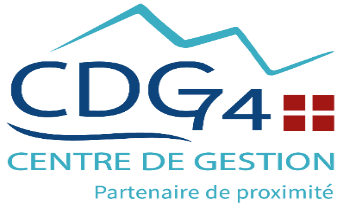 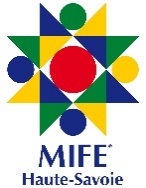 PLANNING PREVISIONNEL DES ATELIERS DE LA MOBILITESESSION 2024-02 : Septembre 2024 – Décembre 2024FORMATION EN GROUPE, LES :  LES ENTRETIENS INDIVIDUELS (1HEURE PAR AGENT) seront pris à l’issue de chaque regroupement et se dérouleront à la MIFE 74 selon les jours suivants qui sont indicatifs (possibilité de changer pour un autre jour) :  N.B : Les entretiens de restitution pourront s’organiser à partir du mois de janvier 2025 MIFE 74 – 3 rue Léon Rey-Grange - 74960 MEYTHET Tél. : 04.50.23.92.66 - www.mife74.org - SIRET : 40070546300042 - APE : 9499Z 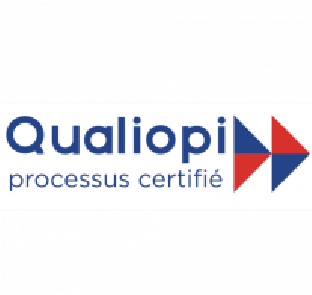 	Déclaration d’activité enregistrée sous le n° 82740140074 auprès du préfet de la Région AURA 	 	Certificat QUALIOPI N° 2020/89256.1 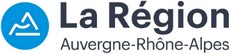 JOUR 1 Jeudi 5 septembre 20249H-12H3013H30-16HMIFE 74 3 impasse de Chavan – 74650 CHAVANODJOUR 2 Mardi 24 septembre 20249H-12H3013H30-16HMIFE 74 3 impasse de Chavan – 74650 CHAVANODJOUR 3 Mardi 8 octobre 20249H-12H3013H30-16HMIFE 74 3 impasse de Chavan – 74650 CHAVANODJOUR 4 Lundi 4 novembre 20249H-12H3013H30-16HMIFE 74 3 impasse de Chavan – 74650 CHAVANODJOUR 5 Jeudi 5 décembre 20249H-12H3013H30-16HMIFE 74 3 impasse de Chavan – 74650 CHAVANODRDV INDIVIDUEL N°1 Jeudi 12 septembreRDV INDIVIDUEL N°2 Mardi 1er octobreRDV INDIVIDUEL N°3 Mardi 22 ou jeudi 24 octobreRDV INDIVIDUEL N°4 Mardi 19 ou jeudi 21 novembreRDV INDIVIDUEL N°5 entre le 9 et 31 décembre